Are your child’s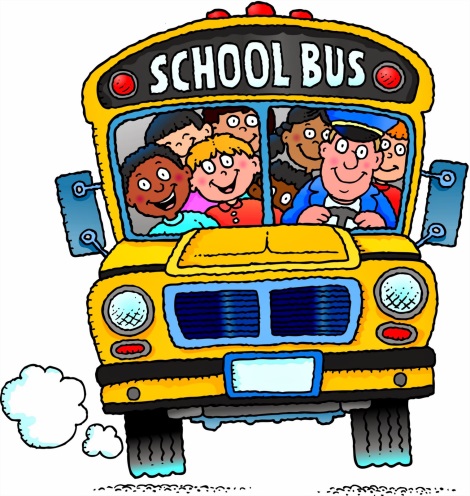 Immunizations Up To Date?If your child is going into kindergarten or Grade one and has not received their preschool immunizations; they are due now.The 4-6 year old booster is routinely given at this time. This may consist of updating…Diphtheria, Pertussis, Tetanus and PolioMeasles, Mumps, Rubella andVaricella (chicken pox) if your child has not had the disease with confirmed laboratory serology.Please contact your local Community Health Center at (403)783-4491 to make an appointment or if you have any questions.For the routine immunization schedule and up-to-date immunization information, go to www.immunizealberta.ca or call Health Link at 811. Anita Merritt, BScN, PHNPublic Health Nurse403-783-4491